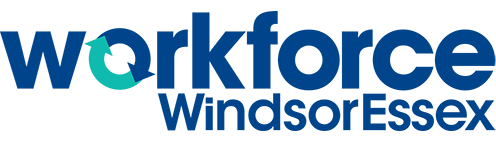 WENav- Job SeekersEXPLORATION DES NOUVELLES CARRIÈRESÉtapes de l’activité :Identifiez une profession qui vous intéresse.Dès que vous auriez identifié une profession, remplissez la feuille de travail ci-dessous. Faites une recherche sur l’internet des informations demandées pour trois professions qui vous intéresse.Profession #1 :Profession #2 :Profession #3 :Titre de la profession :Secteur / industrie :Compétences clés :Formation requise :Salaire :Tâches quotidiennes et responsabilités :Titre de la profession :Secteur / industrie :Compétences clés :Formation requise :Salaire :Tâches quotidiennes et responsabilités :Titre de la profession :Secteur / industrie :Compétences clés :Formation requise :Salaire :Tâches quotidiennes et responsabilités :